TEXTS ADOPTEDP8_TA(2019)0393Political declaration for the establisment of a political group (interpretation of Rule 32(5), first subparagraph, second indent, of the Rules of Procedure)PE638.441European Parliament decision of 17 April 2019 concerning the political declaration for the establisment of a political group (interpretation of Rule 32(5), first subparagraph, second indent, of the Rules of Procedure) (2019/2019(REG))The European Parliament,–	having regard to the letter of 3 April 2019 from the Chair of the Committee on Constitutional Affairs,–	having regard to Rule 226 of its Rules of Procedure,1.	Decides to append the following interpretation to Rule 32(5), first subparagraph, second indent, of the Rules of Procedure:“The political declaration of a group shall set out the values that the group stands for and the main political objectives which its members intend to pursue together in the framework of the exercise of their mandate. The declaration shall describe the common political orientation of the group in a substantial, distinctive and genuine way.”2.	Instructs its President to forward this decision to the Council and the Commission, for information.European Parliament2014 - 2019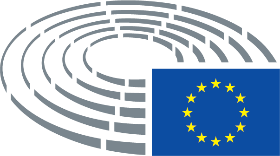 